	В соответствии с Федеральным законом от 06.10.2003 N 131-ФЗ "Об общих принципах организации местного самоуправления в Российской Федерации", ст. 39 Градостроительного кодекса РФ, Уставом муниципального образования Соль-Илецкий городской округ, принимая во внимание рекомендации комиссии по землепользованию и застройки муниципального образования Соль-Илецкий городской округ по проведенным публичным слушаниям, по выдаче разрешения на условно разрешенный вид использования земельного участка от 11.03.2019 года, постановляю:	1. Выдать разрешение на условно разрешенный вид использования «Магазины» код 4.4 согласно приказу от 01.09.2014  N 540 «Об утверждении классификатора видов разрешенного использования земельных участков», земельному участку с кадастровым номером 56:47:0101035:16, расположенного по адресу: Оренбургская область, Соль-Илецкий городской округ, г.Соль-Илецк, ул.Ленина, д.99.2. Контроль за исполнением настоящего постановления оставляю за собой.	3. Постановление вступает в силу после его официального опубликования (обнародования).Первый  заместитель главы                                                                                                 администрации городского округа                                                                                                                           – заместитель главы администрации                                                                                                      городского округа по  строительству,                                                                                                 транспорту, благоустройству и  ЖКХ                                             В.П. ВдовкинВерноВедущий специалисторганизационного отдела                                                               Е.В.ТелушкинаРазослано: прокуратура, организационный отдел, отдел по строительству, транспорту, ЖКХ, дорожному хозяйству, газификации, отдел архитектуры, градостроительства и земельных отношений.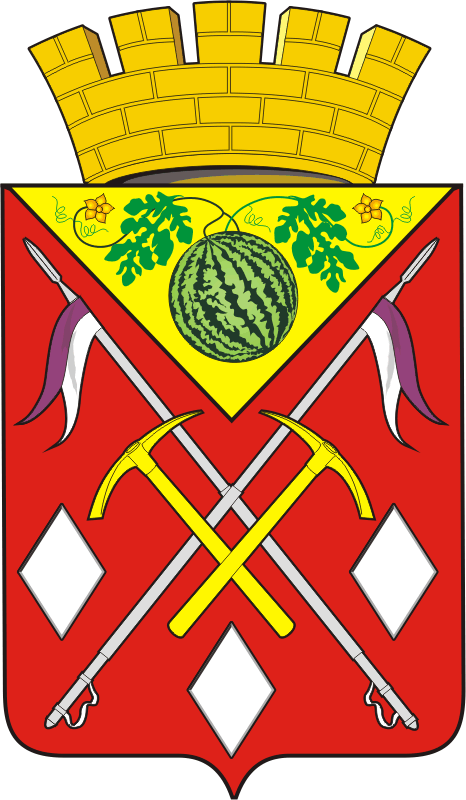 АДМИНИСТРАЦИЯМУНИЦИПАЛЬНОГО ОБРАЗОВАНИЯСОЛЬ-ИЛЕЦКИЙ ГОРОДСКОЙ ОКРУГОРЕНБУРГСКОЙ ОБЛАСТИПОСТАНОВЛЕНИЕ18.03.2019  № 569-пО выдаче  разрешения на условно                                                                                               разрешенный вид использования земельного участка с кадастровымномером 56:47:0101035:16